ИНФОРМАЦИЯ ОБ УСЛОВИЯХ ДЛЯ ВОСПИТАННИКОВ-ИНВАЛИДОВ Документ: постановление Правительства РФ от 17.05.2017 № 575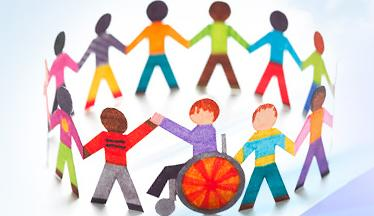 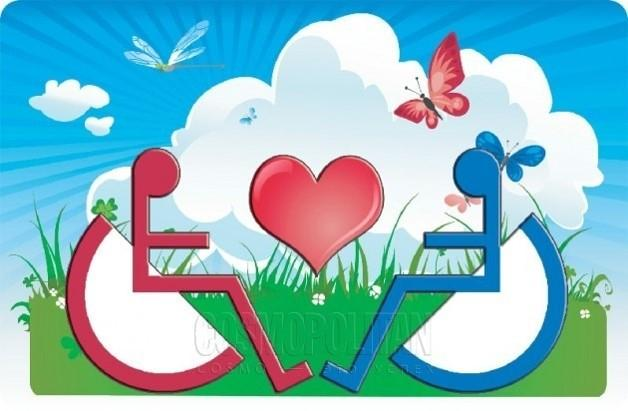 Доступная средаИНФОРМАЦИЯ О ДОСТУПНОСТИ ОБРАЗОВАТЕЛЬНЫХ УСЛУГ ДЛЯ ВОСПИТАННИКОВ-ИНВАЛИДОВ И ДЕТЕЙ С ОВЗВ МУНИЦИПАЛЬНОМ БЮДЖЕТНОМ ДОШКОЛЬНОМ ОБРАЗОВАТЕЛЬНОМ УЧРЕЖДЕНИИ  ДЕТСКИЙ САД № 5 «СОЛНЫШКО»Уважаемые родители!Мы рады представить Вам наше дошкольное образовательное учреждение, с деятельностью которой можно познакомиться в информационно-коммуникационной сети «Интернет»: адрес официального сайта	http://solnce5.m-kurgan.ru,   контактный телефон: (86341) 3-33-04; адрес электронной почты: solnce55@yandex.ru.Наше образовательное учреждение имеет следующие условия, обеспечивающие беспрепятственный доступ на территорию и в здание детского сада:- возможность беспрепятственного входа на территорию родителей с детьми-инвалидами и детьми с ОВЗ;- возможность самостоятельного передвижения по территории и зданию детского сада родителей с детьми-инвалидами и детьми с ОВЗ;- сопровождение работниками детского сада посетителей и возможность самостоятельного  передвижения по территории объекта родителей с детьми-инвалидами и детьми с ОВЗ.- консультирование в дистанционном формате по всем интересующим вопросам (электронная почта).Свои предложения и замечания по вопросам обеспечения доступности здания и помещений дошкольного образовательного учреждения, доступности и качества получаемых Вами услуг Вы можете разместить на сайте ДОУ или обратиться к заведующему МБДОУ детским садом № 5 «Солнышко» Линник Ларисе Анатольевне по тел. (988)996-37-94 или по адресу электронной почты: solnce55@yandex.ru.Детский сад – образовательное пространство, открытое для всех!В современном обществе создание доступности образовательного пространства - приоритетная задача не только государственного, но и международного значения. Согласно образовательной политики Рос-сийской Федерации "Особое внимание требует ситуация, связанная с обеспечением успешной социа-лизации детей с ограниченными возможностями здоровья, детей - инвалидов..."Безбарьерная (или доступная) среда в широком смысле - это среда, которая создаѐт лѐгкие и безопасные условия для наибольшего числа людей. Понимая проблемы инвалидности, "безбарьерная" среда - это расположение объектов окружающего пространства таким образом, чтобы люди с физическими , сен-сорными или интеллектуальными отклонениями могли использовать это пространство с минимальной помощью посторонних.Поэтому функциональная задача образовательной организации - найти способы решения, обеспечить ту самую "безбарьерную среду".В нашем детском саду обучается 58 воспитанников, их них 0 детей с ограниченными возможностями здоровья, имеющие тяжѐлые нарушения речи, задержку психического развития.Организации образовательной деятельности для воспитанников с ограниченными возможностями здо-ровья в МДОУ № 4 осуществляется в соответствии с Федеральным законом «Об образовании в Россий-ской Федерации» от 29 декабря 2012 г. N 273-ФЗ, Приказом Министерства образования и науки Рос-сийской Федерации от 17.10.2013 № 1155 «Об утверждении Федерального государственного стандарта дошкольного образования», локальными актами дошкольного учреждения.Положение о психолого  - педагогическом консилиуме Индивидуальная коррекционная программаВ МБДОУ № 5 созданы специальные условия обучения, воспитания и развития обучающихся с ОВЗ и инвалидностью.Под специальными условиями получения образования детьми с инвалидностью и ОВЗ понимаются  условия обучения, воспитания и развития, включающие в себя:• использование адаптированных образовательных программ (в том числе, программ коррекционной работы, индивидуальных образовательных маршрутов);• специальных методов обучения и воспитания;• проведение групповых и индивидуальных коррекционных занятий и другие условия, без которых  невозможно или затруднено освоение образовательных программ обучающимися с инвалидностью и ограниченными возможностями здоровья.Необходимо отметить, что создание всеобъемлющих условий для получения образования детьми с  учетом их психофизических особенностей на сегодняшний день рассматривается в качестве основной задачи в области реализации права на образование детей с ограниченными возможностями здоровья.В МБДОУ созданы  организационно-педагогические условия направленные на эффективное получение дошкольного образования всеми воспитанниками ДОУ. В штатном расписании ДОУ имеется  педагог-психолог, которые проводят диагностику развития детей дошкольного возраста, оказывают коррекционную помощь на основе специальных психолого-педагогических подходов. Раннее оказание коррекционной помощи в дошкольном возрасте позволяет через индивидуализацию образования, психологическое сопровождение и проведение квалифицированной коррекции развития ребенка успешно подготовить его к обучению в общеобразовательном учреждении. Кабинет педагога – психолога содержит:-материалы для продуктивной деятельности-дидактические, учебно-игровые, настольно-печатные материалы-дидактические куклы и игрушки для развития интеллектуально-познавательной сферы, психической сферы, тактильной чувствительности, мелкой моторики рук, эмоциональной сферы-стимульный материал -аудиокассеты и диски- методическую, дидактическую, справочную и художественную литературуТакже созданы условия для повышения педагогической компетентности воспитателей через проведение семинаров, консультаций, участие в вебинарах, онлайн конференциях.В течение учебного года в рамках образовательной деятельности уделяется внимание вопросам      формирования толерантного отношения к людям с ограниченными возможностями здоровья у детей дошкольного возраста, традицией МБДОУ стало проведение 3 декабря тематического дня «Солнце светит всем одинаково» в рамках Международного дня людей с ограниченными возможностями.Дети - инвалиды могут получать образование в общеобразовательных группах в соответствии с  индивидуальной программой реабилитации ребѐнка-инвалида.Обучающийся с ограниченными возможностями здоровья – физическое лицо, имеющее недостатки в физическом и (или) психологическом развитии, подтвержденные психолого-медико-педагогической комиссией и препятствующие получению образования без создания специальных условий. Адаптированная образовательная программа – образовательная программа, адаптированная (модифи-цированная) для обучения лиц с ограниченными возможностями здоровья с учетом особенностей их психофизического развития, индивидуальных возможностей и, при необходимости, обеспечивающая коррекцию нарушений развития и социальную адаптацию указанных лиц.В МДОУ функционирует психолого-педагогический консилиум (ПМПк). ПМПк осуществляет свою деятельность в соответствии с уставом образовательной организации и положением, утвержденным руководителем образовательного учреждения.ПМПк - это организационная форма взаимодействия всех участников психолого-педагогического со-провождения образовательного процесса в образовательной организации, в рамках которой происходит разработка стратегии и планирование конкретного содержания и регламента психолого-педагогического сопровождения воспитанника, определенных групп детей.Цель ПМПк - обеспечение диагностико-коррекционного психолого-медико-педагогического сопрово-ждения воспитанников с отклонениями в развитии и/или состояниями декомпенсации, исходя из ре-альных возможностей образовательного учреждения и в соответствии со специальными образователь-ными потребностями, возрастными и индивидуальными особенностями, состоянием соматического и нервно-психического здоровья воспитанников.Задачи психолого-медико-педагогического консилиума:*выявление и ранняя (с первых дней пребывания ребенка в образовательном учреждении) диагностика отклонений в развитии и/или состояний декомпенсации;*профилактика физических, интеллектуальных и эмоционально-личностных перегрузок и срывов; *выявление резервных возможностей развития;*определение характера, продолжительности и эффективности специальной (коррекционной) помощи в рамках имеющихся в данном образовательном учреждении возможностей;*подготовка и ведение документации, отражающей актуальное развитие ребенка, динамику его состоя-ния, уровень школьной успешности;*анализ развития и обучения тех детей, которые, несмотря на запрос к консилиуму со стороны педагогов или родителей, не нуждаются в дополнительной специализированной помощи;*формирование рекомендаций для родителей, педагогов по организации помощи детям методами и способами для обеспечения индивидуального подхода в процессе коррекционно-развивающего                     сопровождения*формирование рекомендаций для родителей, педагогов по организации помощи детям методами и способами для обеспечения индивидуального подхода в процессе коррекционно-развивающего сопро-вождения